UNIVERSITY OF WASHINTON, TACOMANEW UNDERGRADUATE PROGRAM REVIEW PROCESSPLANNING NOTICE OF INTENT (PNOI) COVERSHEETProgram InformationAcademic Unit/Division:	        College/School:	        Campus:	        Seattle        Bothell        TacomaProposed Degree Title:	        Proposed Degree Option(s):  Proposed CIP Code:	        Minimum Credits Required:   Proposed Start Date: 		Length of Program:  		Full time   Part time    Projected First Year Enrollment:    Full Enrollment by Year:         with FTE of  Funding Source:  	      	State      Fee-Based (PCE)     Fee-Based (non-PCE)Proposed New Funding:        Tuition Tier (if state funding): Locations and Mode of Delivery (check all that apply) Campus Delivery:            Off-site: 	         Distance Learning:           Other: 	         Program will be offered online only All coursework will correspond to the regular academic calendar Students will be able to enroll in a full-time course of study each quarter A/W/SpContact Information (Academic Department Representative)Name:	Title:	Address:	Telephone:	E-mail: 	Endorsement by Dean		Date Endorsement by Executive Vice Chancellor		Date 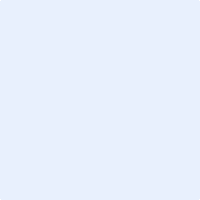 